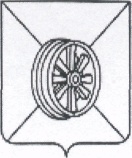 ПОСТАНОВЛЕНИЕ АДМИНИСТРАЦИИ ГРЯЗИНСКОГО МУНИЦИПАЛЬНОГО РАЙОНА ЛИПЕЦКОЙ ОБЛАСТИ____________2020 г.                                                        г. Грязи                                   №  _____________О внесении изменений в постановление администрации Грязинского муниципального района Липецкой области от 03.02.2015 г. № 286«Об утверждении административногорегламента администрации Грязинского муниципального района по предоставлению муниципальной услуги «Прием заявлений,постановка на учет и выдача направленийв муниципальные учреждения, реализующие основную общеобразовательную программу  дошкольного образования».В соответствии с Федеральным законом от 27.07.2010 г. № 210-ФЗ «Об организации предоставления государственных и муниципальных услуг» администрация Грязинского муниципального района:ПОСТАНОВЛЯЕТ:1. Внести следующие изменения в постановление администрации Грязинского муниципального района Липецкой области от 03.02.2015 г. № 286 «Об утверждении административного регламента администрации Грязинского муниципального района по предоставлению муниципальной услуги «Прием заявлений, постановка на учет и выдача направлений в муниципальные учреждения, реализующие основную общеобразовательную программу дошкольного образования»:- в приложении № 1 к постановлению абзац 7 пункта 8.1 раздела II Стандарт предоставления муниципальной услуги изложить в следующей редакции:  - документ, подтверждающий льготу (для получения муниципальной услуги в отношении льготной категории Заявителей). Сведения о наличии/отсутствии инвалидности запрашиваются в установленном порядке законодательством РФ в рамках межведомственного взаимодействия в федеральной государственной информационной системе «Федеральный реестр инвалидов»;	2. Контроль за исполнением настоящего постановления возложить на заместителя главы администрации Грязинского муниципального района О. В. Штанина.Глава администрацииГрязинского муниципального района  				В. Т. РощупкинА.Ю. Васильева2-25-51